	บันทึกข้อความ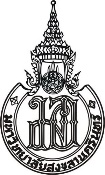 ส่วนงาน   คณะมนุษยศาสตร์และสังคมศาสตร์ กลุ่มงานบริหารทั่วไป หน่วยพัสดุ โทรศัพท์ 3011	                                         ที่   มอ		วันที่    		เรื่อง   รายงานการขออนุมัติซื้อ/จ้างและขออนุมัติเบิกจ่าย โดยวิธี เฉพาะเจาะจง	 	เงิน	 หมวด	 ปีงบประมาณ 2563เรียน	คณบดีด้วย                 	คณะมนุษยศาสตร์และสังคมศาสตร์ มีความประสงค์ จะซื้อ/จ้างวัสดุจำนวน   	รายการ เป็นเงิน       	บาท (                                    	) โดยอาศัยพระราชบัญญัติการจัดซื้อจัดจ้างและการบริหารพัสดุภาครัฐ พ.ศ. 2560 มาตรา 55, 56, 61, 65, 96 รายละเอียดดังแนบจึงเรียนมาเพื่อโปรดพิจารณาอนุมัติซื้อ/จ้าง โดยวิธี	ประกาศเชิญชวนทั่วไป	คัดเลือก	เฉพาะเจาะจงด้วยเหตุผล   วงเงินเล็กน้อยตามกฎกระทรวง 	พร้อมแต่งตั้งคณะกรรมการตรวจรับพัสดุ ดังนี้๑.    	ประธานกรรมการ๒.  	กรรมการ๓.  	กรรมการ	( ลงชื่อ )	ผู้ขออนุมัติ	(    นางสาวเยาวลักษณ์ สุวรรณชมภู   	)	                         เจ้าหน้าที่พัสดุ          เห็นควรอนุมัติซื้อ/จ้าง	                        เห็นควรอนุมัติตามเสนอ	          ความเห็นของคณบดี/ผู้ได้รับมอบอำนาจ 	                                                           ................................................................(ลงชื่อ)..................................................      (ลงชื่อ).............................................         (ลงชื่อ).........................................................            (นายวิญญู โอชโร)	                        (นายเรวัต รัตนกาญจน์)                      (ศาสตราจารย์ ดร.ปริศวร์ ยิ้นเสน)          หัวหน้าเจ้าหน้าที่พัสดุ                      หัวหน้าสำนักงานบริหารคณะ                                คณบดีเรื่อง   ขออนุมัติเบิกจ่ายเรียน	คณบดีด้วยคณะกรรมการตรวจรับพัสดุ ได้ตรวจรับวัสดุเป็นที่เรียบร้อยแล้ว ตามใบตรวจรับและหลักฐานที่แนบมานี้
จากร้าน       ตามแนบ	จำนวน   	ฉบับ     ใบส่งของ     ใบเสร็จรับเงิน     ใบสำคัญรับเงิน		จึงเรียนมาเพื่อโปรดพิจารณาอนุมัติเบิกจ่ายเงินค่าพัสดุดังกล่าว จำนวน            		บาท(                              	)	( ลงชื่อ )	ผู้ขออนุมัติเบิก	(    นางสาวเยาวลักษณ์ สุวรรณชมภู   	)	                        เจ้าหน้าที่พัสดุ ที่ มอ ๔๐๓/.................................         เห็นควรอนุมัติเบิกจ่ายตามเสนอ             เห็นควรอนุมัติเบิกจ่ายตามเสนอ        ความเห็นของคณบดี/ผู้ได้รับมอบอำนาจ								                        ............................................................... (ลงชื่อ)..........................................................      (ลงชื่อ).........................................     (ลงชื่อ).........................................................                        (............................................)                   (นายเรวัต รัตนกาญจน์)               (ศาสตราจารย์ ดร.ปริศวร์ ยิ้นเสน)     ................................................................         หัวหน้าสำนักงานบริหารคณะ	                  คณบดีรายการพัสดุที่ขออนุมัติจัดจ้างครั้งนี้การตรวจรับและการเบิกพัสดุ	คณะกรรมการตรวจรับ ได้ทำการตรวจรับพัสดุ ตามรายการครบถ้วนแล้วทุกรายการข้างต้น ให้แก่ คณะมนุษยศาสตร์และสังคมศาสตร์ ณ วันที่ ................................................................................ลงชื่อ...........................................................ประธานกรรมการ       	(       	)                   ลงชื่อ...........................................................กรรมการ       	(          	)                   ลงชื่อ...........................................................กรรมการ       	(               	)                   ลำดับที่รายการจำนวนหน่วยราคาต่อหน่วยจำนวนเงินจำนวนเงินเหตุผลที่ขอจ้างผลการจัดซื้อลำดับที่รายการจำนวนหน่วยราคาต่อหน่วยบาทสต.เหตุผลที่ขอจ้างผลการจัดซื้อ ครบถ้วน ไม่ครบถ้วน(                                               )(                                               )รวมเป็นเงินทั้งสิ้นรวมเป็นเงินทั้งสิ้น